Life Group Questions / Notes                           week of November 6, 16Mark 6:30-56Audio is available on website (sookebaptistchurch.com) as a podcast.  Click on this symbol in the upper left hand corner of the homepage 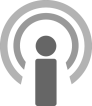 Feeding of the 5000 - verses 30-44* What questions do you have from the passage and Sunday’s teaching?* Which of the four connection points most resonated with you? Why?In the Old Testament, God says he cares for the poor and the hungry.This is why he tells those in relationship with him to:	“Share your food with the hungry… “    Isaiah 58:7	“Feed the hungry…” Isaiah 58:10 We see what God’s compassion looks like, up close and in action through Jesus.Tom Wright, as he thought upon this miracle, asks: “Isn’t it odd that Jesus would feed people, who though hungry, could have gone home and made themselves a meal, and not feed the millions in the world today?”Tom Wright says there is an obvious answer.It’s found in what Jesus told the disciples – “you give them something to eat.”The church of Jesus has historically been involved in feeding the hungry. The church around the world today, in addition to feeding the hungry, is also helping the poor to feed themselves.   https://www.theologyofwork.org/the-high-calling/daily-reflection/deeper-meaning-feeding-5000Two practical implications of the miracle to our time.1. The last couple years, a number of people have approached the Board about the possibility of growing food on our property. When the same question is asked repeatedly, you have to pay attention and ask, “God, is this you?”Recently a man in the community who has done extensive research on permaculture came to visit me. In addition to asking the same questions, he also offered to be a resource to help the church.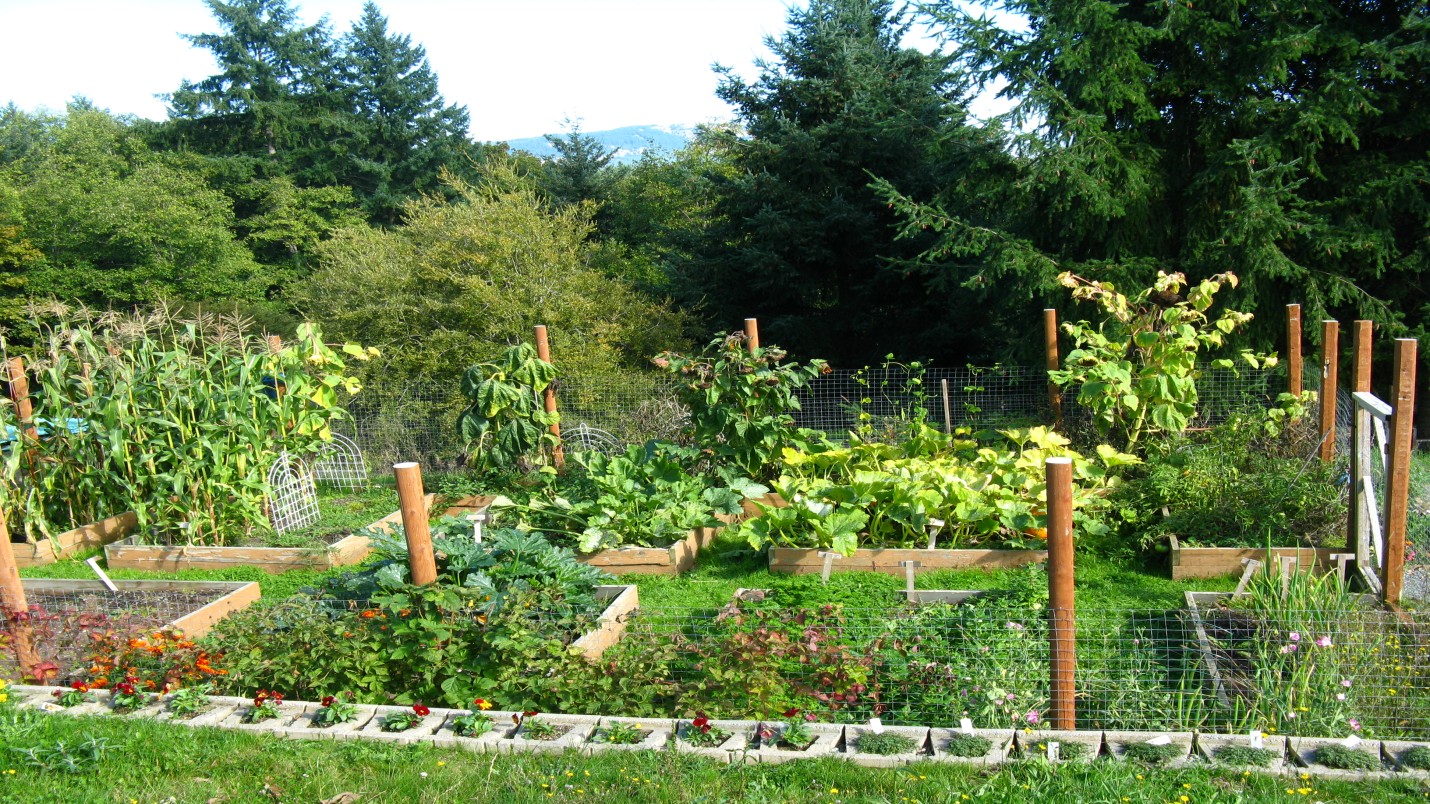 But it is not just questions about the growing of food. We’ve also been made aware that there is a need to teach people how to cook healthy, economical meals.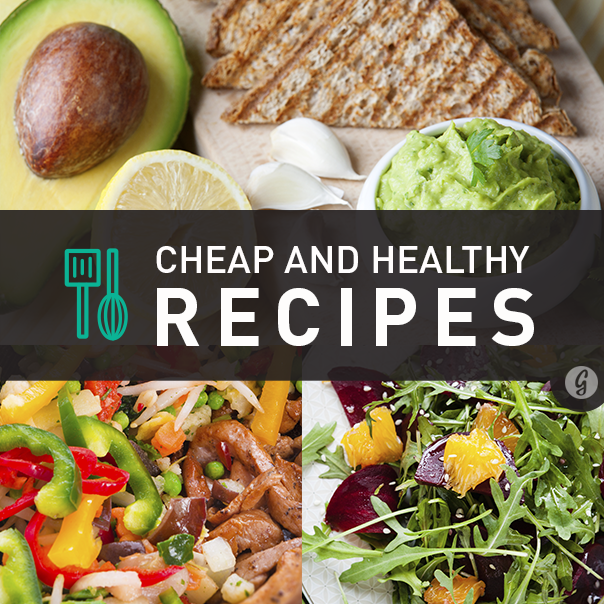 Additionally, in other conversations, the idea of helping to bring a Food Co-op to Sooke or helping to organize people so they can buy food at significant savings at a Food Co-op in Colwood, has come up again and again.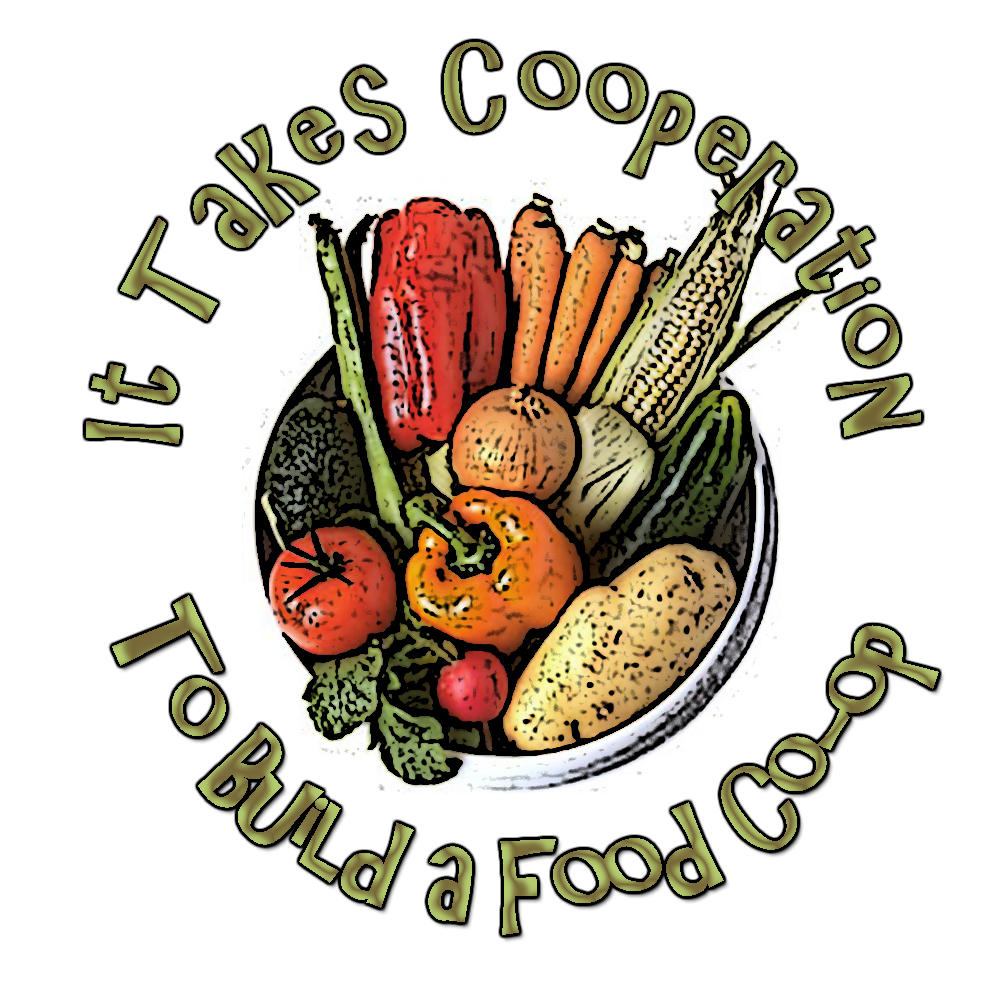 Remember from our mission statement: “We will be a center of radical compassion and proclamation focused on meeting the physical, emotional and spiritual needs of people.”* Do you think God is nudging us to express compassion through these means? 	Why? Why not?* Could this three-pronged approach prove to be a way in which the people of this church help to provide some practical solutions to the issue of hunger in Sooke?* Should we set up an exploratory, information night with the man who has offered to help the church develop a food garden, simply to gain information in order to better discern if God is leading us in this direction? Why? Why not?* Additional feedback, input and questions.2.  Mark 6:37: “You give them something to eat.”See also John 6:12: “Let nothing be wasted.”National Geographic article, “Want Not,” from March 2016http://www.nationalgeographic.com/magazine/2016/03/global-food-waste-statistics/CBC article: “Heartbreaking” amount of food dumped in trashhttp://www.cbc.ca/news/canada/british-columbia/walmart-food-waste-go-public-1.3813162Many people who are hungry, are hungry, but not because there isn’t food.Food waste is a global issue.It is so big that we can feel helpless, uncertain of what can be done.* But is this issue a spiritual one? Why? Why not?The challenge is how to salvage and distribute food.What would that look like?Are we to leave that issue to government?Or does our faith motivates us to become involved in order to make a difference?Remember: all historical compassion initiatives undertaken by the church of Jesus began with a believer or a group of believers determining that something had to be done.Jesus walks on the water – verses 45-52.The miracle of Jesus walking on the water, recorded in three of the Gospels (Matthew 14:22–36;Mark 6:45–56; John 6:16–21), immediately followed his miraculous feeding of the 5,000 men plus women and children with only five loaves of bread and two fish (Matthew 14:17). The miracle of Jesus walking on the water, more than any other, convinced Jesus’ disciples that He was indeed the Son of God (see Matthew 14:32–33).* Why do you think that was?The storm was strong enough, that despite the disciples efforts, it had driven them out into the middle of the lake.           The fourth watch of the night was between 3:00 AM and 6:00 AM. This means the disciples had been straining at their oars approaching nine hours!            Mark tells us that, when the disciples saw Jesus walking on the lake, they thought he was a ghost. They cried out, because they all saw Him and were terrified (Mark 6:48–50). And this brings us to the second significant point of this miracle. Jesus always comes to us in the storms of life. Isaiah 43:2: “When you pass through the waters, I will be with you; and when you pass through the rivers, they will not sweep over you.” * Has that been your experience?  Share an example.* Why do you think Jesus walked on the water?  See + below after discussion.
* But why did they not recognize Jesus? See > below after discussion.
The third significant point is that Jesus again proved Himself to be in command of the elements, something only God can do.  He revealed this truth to the disciples who recognized His divinity and responded with a confession of faith in Jesus as God. “The wind died down. Then those who were in the boat worshiped him, saying, ‘Truly you are the Son of God’” (Matthew 14:32–33).This was the first time Jesus was called the Son of God by the disciples, a statement that, in fact, built on what they had said earlier about him in Matthew 8:27: “What kind of man is this? Even the winds and the waves obey him.” Here they answer their own question: “Truly you are the Son of God.”* What was it that convinced you that Jesus was the Son of God?+ He wanted to show his disciples that the very thing they feared, the storm, was merely a set of steps for him to come to them.  Often we fear the difficult experiences of life such as illness, loss of loved ones, and financial hardships only to discover that these experiences can bring Jesus closer to us.> The answer is they were not looking for him. The point is this: fear and faith cannot live in the same heart, for fear frequently blinds the eyes to the presence of the Lord.